NAVODILA: četrtek, 26.03.2020OSTANITE DOMA IN BODITE ZDRAVI!!!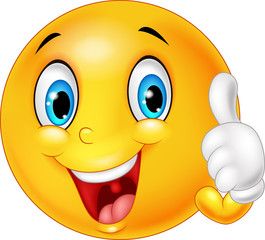                                                    Učiteljica Mateja Arh                                                   E-mail: mateja.arh@oskoroskabela.si1. IZZIV DNEVA: odgovori na naslednja vprašanja֎ Name the days of the week! ( Poimenuj dneve v tednu!)֎ Name the months of the year! ( Poimenuj mesece v letu!)֎ Which seasons ( letne čase) do you know? Can you name some? ( Katere letne čase poznaš? Ali znaš katere poimenovati?) ֎   Poglej si naslednji video posnetek in dobil/-a boš odgovore na naslednja vprašanja.    https://www.youtube.com/watch?v=zb1BWc6ym-o2. ZAPIS V ZVEZEK: napiši naslov z rdečo na novo stran. ( UNIT 3: TIME)֎ napiši podnaslov THE DAYS OF THE WEEK ( dnevi v tednu) in prepiši spodnjo tabelo.Pomni: dnevi v tednu se v angleščini vedno pišejo z veliko začetnico, tudi če beseda ni na začetku povedi!!!֎ napiši drugi podnaslov THE MONTHS OF THE YEAR ( meseci v letu) in prepiši spodnjo tabelo.Pomni: tudi meseci se v angleščini vedno pišejo z veliko začetnico, tudi če ne stojijo na začetku povedi.֎ napiši tretji podnaslov  THE FOUR SEASONS (  4 letni časi) in prepiši spodnjo tabelo.Pomni: letni časi se pišejo z malo začetnico razen na začetku povedi.3. UTRJEVANJE: vaje na spletu֎ https://www.liveworksheets.com/lh75ib( reši naloge na spletu in si jih preveri)֎  https://www.liveworksheets.com/se27754nr( samo odgovore zapiši v zvezek. Drugič dobiš rešitve.)POMOČ: BEFORE = pred; AFTER = za; LAST = zadnjiHAVE FUN!!! 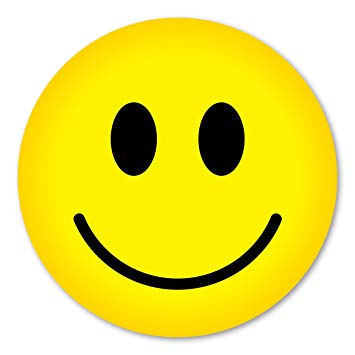 V primeru težav ali problemov se lahko vedno obrnete name in mi pošljete e-mail z vprašanji!!!MondayponedeljekTuesdaytorekWednesdaysredaThursdayčetrtekFridaypetekSaturdaysobotaSundaynedeljaJanuaryjanuarFebruaryfebruarMarchmarecAprilaprilMaymajJunejunijJulyjulijAugustavgustSeptemberseptemberOctoberoktoberNovembernovemberDecemberdecembersummerpoletjeFall / autumnjesenwinterzimaspringpomlad